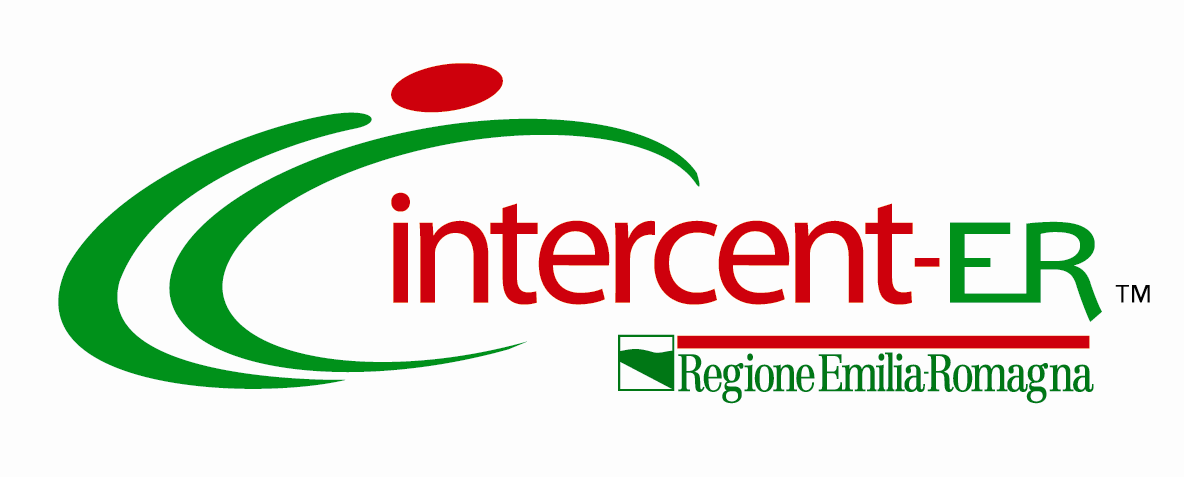 MANIFESTAZIONE D’INTERESSE PER L’AFFIDAMENTO DEL SERVIZIO INTEGRATO (FULL SERVICE) PER LA SOMMINISTRAZIONE DI TEST RAPIDI PER LA DIAGNOSI DELL’INFEZIONE DA SARS-COV-2 (COVID-19) ALLA POPOLAZIONE DELLA REGIONE EMILIA-ROMAGNA NOTA PER LA COMPILAZIONEIl presente documento deve essere compilato, FIRMATO DIGITALMENTE e trasmesso via e-mail al seguente indirizzo: antonio.dirani@regione.emilia-romagna.it Il sottoscritto____________________, nato a _________________il _________, domiciliato per la carica presso la sede legale sotto indicata, nella qualità di ______________________e legale rappresentante della ________________________________, con sede in ___________________, Via _____________________codice fiscale n. _____________________e partita IVA n. ________________, PEC________________ (Per gli operatori economici non residenti e privi di stabile organizzazione in Italia) domicilio fiscale _______________________, codice fiscale ___________________, partita IVA __________________, (solo in caso di concorrenti aventi sede in altri Stati membri) indirizzo di posta elettronica ______________________________, preso atto delle caratteristiche dell’appalto descritte nell’avviso volontario per la trasparenza ex ante, DICHIARAdi essere interessato a partecipare all’eventuale procedura per l’affidamento del servizio integrato (full service) per la somministrazione di test rapidi per la diagnosi dell’infezione da SARS-CoV-2 (COVID-19) alla popolazione della Regione Emilia-Romagna;essere in possesso dei requisiti necessari all'espletamento del sopra citato servizio.Firmato digitalmente dal legale rappresentante _____________________________________RICHIESTA D’INVITO